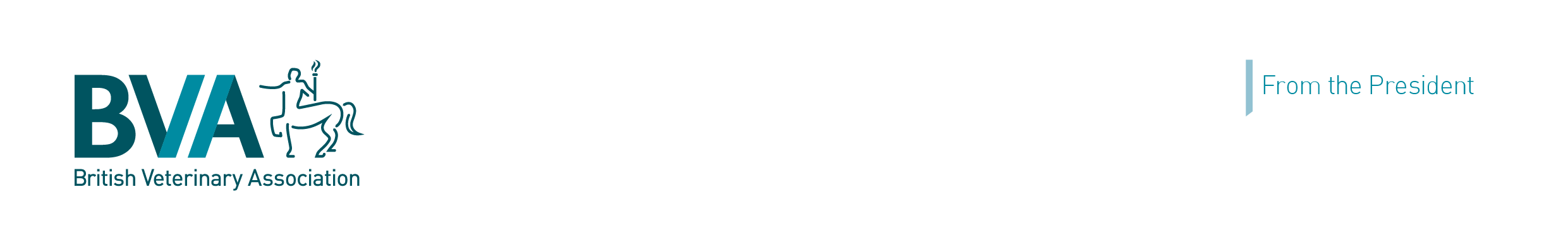 This is to certify that(INSERT NAME HERE)
attended an online session ofCarpool Cases: Survive or thrive - revision stress 101

Presented by
Rosie Allister
& 
hosted by James Russellon 
Tuesday 11 May 2021

This equates to 1 hour of EMS*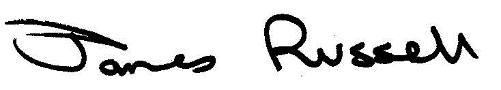 If your university requires it, this certificate is valid if screenshots are inserted into the boxes below. Note, please ensure any relevant information, such as the time, is visible.

SCREENSHOT TO SHOW BEGINNING OF SESSIONSCREENSHOT TO SHOW END OF SESSION

